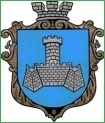 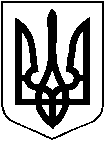 УКРАЇНАм. Хмільник Вінницької областіРОЗПОРЯДЖЕННЯМІСЬКОГО ГОЛОВИВід 22 жовтня 2020 р.                                                                          № 385-р         Про внесення змін до розпорядження міського голови  від 21.10.2020 р. №379-р «Про скликання та порядок підготовки позачергової 83 сесії міської ради 7 скликання»У зв’язку з відсутністю кворуму депутатів міської ради  22.10.2020 року о 14.00 годині, керуючись ст.ст. 42, 59 Закону України «Про місцеве самоврядування в Україні»:1. Внести зміни до розпорядження міського голови від 21.10.2020 р. №379-р «Про скликання та порядок підготовки позачергової 83 сесії міської ради 7 скликання», виклавши п.1, п.3 в новій редакції:«1. Скликати позачергову 83 сесію міської ради 7 скликання                        23 жовтня 2020 року о 10.00 годині у залі засідань міської ради /2 поверх./».«3. Рекомендувати головам постійних комісій міської ради провести засідання постійних комісій 23 жовтня 2020 року о 09.00 год. за напрямками розгляду питань.».        2.  Визнати п.1, п.3 розпорядження міського голови від 21.10.2020р. №379-р «Про скликання та порядок підготовки позачергової 83 сесії міської ради 7 скликання» такими, що втратили чинність.         3. Загальному відділу міської ради внести відповідні відомості до оригіналу документу, згідно п.1, п.2 цього розпорядження.        4. Відділу інформаційної діяльності та комунікацій із громадськістю міської ради про місце, дату, час проведення сесії поінформувати населення через офіційний веб-сайт міста Хмільника, а організаційному відділу -  депутатів міської ради.5. Контроль за виконанням цього розпорядження залишаю за собою.   Міський голова		                    			 	    С.Б.Редчик                С.П.Маташ                О.Д.Прокопович                Н.П.Мазур	                Н.А.Буликова                О.Ю.Семчук